國立社教機構｢兒童節」相關活動彙整表館所名稱： 國立臺灣科學教育館館所名稱： 國立自然科學博物館館所名稱： 國立科學工藝博物館館所名稱：國立海洋生物博物館館所名稱：國立海洋科技博物館館所名稱：國立臺灣藝術教育館館所名稱：國立臺灣圖書館館所名稱： 國立公共資訊圖書館館所名稱： 國立教育廣播電臺活動名稱活動簡介時間地點參與對象/參與人次收費方式參加資訊/洽詢電話科寶家族的百玩小學堂四月兒童月，科寶家族帶你暢遊科教館，在常設展探索科學、體驗活動，再到《仿生-從大自然來的絕妙點子特展》學習自然界的智慧，一起解謎 玩High科教館！學習單不丟，還可到天文館、兒童新樂園闖關拿好禮！時間:4/1-4/30 09:00-17:00地點:科教館3-6樓常設展、7樓仿生特展※活動服務台設於1樓大廳一般大眾/15,000人次常設展門票：全票100元優惠票 70元4/4兒童節全國國小以下學童免費，平雙北兒童月簡章陪同家長可享優惠票乙次。02-6610-1234#5680科教館官網http://www.ntsec.gov.tw雞book思共學堂雞年談雞~家禽的福祉與我的消費：探討家禽經過集約飼養所造成的圈養福祉影響，如何許家禽與人類之間一個好的未來？將以講堂分享的方式，帶領觀眾一起動腦思考。※全程參與者可登記環境教育時數2小時。時間:4/114:00-16:00地點:4F環境探索角建議國小以上學童參加/40名活動免費，但需憑會員卡或當日門票入場。報名辦法：A.	網路報名20名：3/22(三) 中午12:00開放官網報名，報到時贈送動物園【百雞鳴盛世】文件夾一個。B.	當日現場報名20位：於活動前30分鐘開放現場報名科教館官網http://www.ntsec.gov.tw雞蛋布丁甜在心做料理也可以與科學結合？！為什麼甜點會發出香氣？為什麼糖加熱會變色？透過簡單的雞蛋布丁，帶領你一步一步學習製作方法與美味的奧妙！時間:4/214:00-15:00地點:5F未來廚房建議參加年齡：國小三到六年級/15名需憑會員卡或當日門票入場，活動酌收50元材料費，會員憑有效賽恩斯卡免費。報名辦法：A.網路報名15名：3/22(三) 中午12:00開放官網報名。B. 當日活動前10分鐘開放現場候補。科教館官網http://www.ntsec.gov.tw童趣光樂園-LED小夜燈半導體中的「發光二極體」就是俗稱的LED 燈，組裝一塊麵包版、電子感應零件、LED做成小夜燈，空間環境與溫度差異將呈現不同照明模式，一起動手組裝電子零件，並發揮自己的想像力隨意彩繪，製作屬於自己的小夜燈吧！時間:4/314:00-16:00地點:3F半導體零極限展區建議參加年齡：8歲以上觀眾，因場地限制，座位優先給予參加者，陪同家長恕不提供座位/20名需憑會員卡或當日門票入場，參加者酌收材料費200元，本館會員優惠150元(含教育生活卡加值卡)。報名辦法：A.	網路報名15名：3/24(五)上午10:00開放官網報名。B.	現場報名5名：當日下午13:30開放現場報名與候補登記。科教館官網http://www.ntsec.gov.tw仿生童樂遊大家一起進到巨大的桌遊，通過重重的考驗，才能獲得勝利！遊戲將以大富翁或逃脫遊戲的方式進行仿生學的知識傳遞與問答，在這之前，先到《仿生-來自大自然的絕妙點子》展場做做功課，說不定答案就藏在展示裡！時間:4/410:00-11:00
11:30-12:30
13:30-14:30
15:00-16:00地點:1樓大廳建議參加年齡：國小以上/每場次人數上限8組家庭。活動免費，但需出示七樓《仿生》特展打卡活動完成之證明。現場報名科教館官網http://www.ntsec.gov.tw仿生"童樂趣—探索自然真奇妙《兒童節連假限定》自然界的生物為了適應環境，發展出不同的求生策略，邀請您來與我們一起探索大自然吧!活動辦法：只要依據活動提示的線索找到3個展品後合影拍照，於「仿生特展」打卡，上傳照片至個人FB，並在粉絲專頁按讚，就送您仿生限定”美美的資料夾”!! 數量有限，送完為止。時間:4/1-4/4地點:7樓東側仿生-從大自然來的絕妙點子特展不限憑會員卡或當日門票入場即可參加。詳情請至科教館官網http://www.ntsec.gov.tw查詢雞仔爬爬樂讓兒童在活動過程中認識摩擦力，透過綿線與吸管的摩擦，憑這股力量讓雞仔不容易從棉線上滑落，但如果當我們手一放開，雞仔就會滑落下來，這就是摩擦力變小的原因。時間:4/2、4/410:30、13:30、16:30地點:B1兒童益智探索館活動限3-6歲兒童參加，每場次限15組家庭。須購買當日兒探館該場次門票活動開始前10分鐘採現場廣播報名領取號碼牌。活動名稱活動簡介時間地點參與對象/參與人次收費方式參加資訊/洽詢電話「科學百寶箱」活動配合博物館特展和常年展，以及可資利用的學習資源豐富，幼兒園選定不同的主題，藉由週假日志工利用教材教具或自製相關材料在園區推出主題活動，述說大自然的故事，有時也會藉助標本、模型讓小朋友養成觀察的習慣，現場報名參加。時間：4月例假日；全日進行，採現場報名(場次時間請電洽)地點：本館科學中心幼兒科學園3-8歲之兒童免費請上科博館官網：http://www.nmns.edu.tw/04-23226940#260穿山甲公仔彩繪穿山甲為園區吉祥物，深受兒童喜愛，故在兒童節連續假期，舉辦穿山甲公仔彩繪，同時也讓兒童們對穿山甲有更深了解。時間：4月份例假日；全日進行，採現場報名(場次時間請電洽)地點：車籠埔斷層保存園區展場大廳親子皆可新台幣100元/每位請上園區網站：http://cfpp.nmns.edu.tw/049-2623108#110展翅高飛小朋友一定都看過哆啦A夢用竹蜻蜓飛上青天，但竹蜻蜓為什麼會飛呢？ 它和直昇機有什麼關係呢？生活中常見的材料與簡單輕鬆的剪貼步驟，就能讓你打造專屬的竹蜻蜓，快來動動手，享受展翅飛上天的樂趣吧！ 時間：4/1-4/39：30-11：30；13：30-16：00地點：921地震教育園區重建館一般觀眾免費請上園區網站：http://www.921emt.edu.tw/04-23390906#902贈送益智小拼圖入園兒童免費領取益智小拼圖時間：4/1~4/4每日，08:00-17:00地點：鳳凰谷鳥園生態園區服務台12歲以下兒童/800人次免費請上園區網站：http://fhk.nmns.edu.tw/049-2753100平衡鳥親子DIY親子動動手製作平衡鳥，為什麼平衡鳥不會掉下來呢？答案就是奇妙的槓桿原理！(每場限量100份)時間：4/1~4/4每日10:00-12:00；13:30-15:30地點：鳳凰谷鳥園生態園區木棧平台親子/800人次免費請上園區網站：http://fhk.nmns.edu.tw/049-2753100活動名稱活動簡介時間地點參與對象/參與人次收費方式參加資訊/洽詢電話「你愛水 我節水 歡慶兒童節」闖關活動透過生動有趣的DIY闖關遊戲，體驗動手實驗、觀察、探索的樂趣，讓大家了解生活中各種節約用水的方法。時間：4/1~4/9（週末假日4/1、4/2、4/3、4/4、4/8、4/9等6日）。10:00~12:00、14:00~16:00地點：一樓大廳一般民眾免費詳細資訊請上本館網站查詢http://www.nstm.gov.tw/電話：07-3800089轉5199活動名稱活動簡介時間地點參與對象/參與人次收費方式參加資訊/洽詢電話兒童海洋節活動MOMO超人氣哥哥姐姐與MOMO、亮亮，陪您一起唱唱跳跳，現場還有小禮物可以拿喔！時間：4/2-4/4
13:00及15:30每日兩場地點：世界水域館水溶溶大廳一般民眾購票入館民眾免費參觀http://sleepover.aquarium.com.tw/洽詢專線：08-8825678活動名稱活動簡介時間地點參與對象/參與人次收費方式參加資訊/洽詢電話歡樂海洋童樂會吃喝玩樂盡在歡樂海洋童樂園遊會。時間:4/2(日)、4/3(一)11:00-17:30	地點:海洋劇場前廣場一般大眾、親子觀眾免費入場請上海科館官網：http://www.nmmst.gov.tw客服電話：02-24690731東森YOYO家族見面會暨兒童表演活動每整點進行半小時舞台表演，每日二場東森YOYO家族哥哥姊姊現場唱跳與小朋友互動，其他時段為音樂、魔術、氣球表演。場次一 11:00-11:30場次二 13:00-13:30時間:4/2(日)、4/3(一) 
11:00-16:00地點:海洋劇場前廣場一般大眾、親子觀眾免費觀賞請上海科館官網：http://www.nmmst.gov.tw客服電話：02-24690731海洋保衛戰士大闖關完成遊戲闖關路線，即可獲得汽水飲料兌換券乙張。（遇雨改於海洋劇場1樓迴廊進行。）時間:4/1(六)~4/4(二)9:00-17:30地點:泡泡遇廣場一般大眾、親子觀眾每次50元。請上海科館官網：http://www.nmmst.gov.tw客服電話：02-24690731氣墊溜滑梯無限玩大型溜滑梯氣墊設施，一票玩到底。（遇雨改於海洋劇場1樓迴廊進行。）時間:4/2(日)、4/3(一)
10:00~17:30地點:兒童廳戶外廣場一般大眾、親子觀眾每次150元。請上海科館官網：http://www.nmmst.gov.tw客服電話：02-24690731鯊魚好朋友教案活動讓鯊魚成為一輩子的好朋友，透過紀實影像、標本觀察觸摸和食物鏈風鈴DIY，深度認識鯊魚生態。 （含課程及DIY活動）時間:4/2(日)、4/3(一)
15:30~16:30地點:主題館三樓環境廳前一般大眾、親子觀眾現場報名，每人100元，至多30位，額滿為止。（未付費之大人可陪同不作DIY。）請上海科館官網：http://www.nmmst.gov.tw客服電話：02-24690731海洋影展免費看-產房「產房」由柯金源導演，內容主要闡述軟絲產房復育過程，高畫質的海洋紀錄片，揭開讓人既熟悉又陌生的海洋神秘面紗。時間:四月份連續假期與例假日
每日二場次
09:30~10:30 
11:00~12:00地點:主題館三樓簡報室一般大眾、親子觀眾免費觀賞4/1(六)、4/2(日)
4/3(一)、4/4(二)
4/8(六)、4/9(日)
4/15(六)、4/16(日)
4/22(六)、4/23(日)
4/29(六)、4/30(日)請上海科館官網：http://www.nmmst.gov.tw客服電話：02-24690731親子拍照打卡送紀念品親子合照後於慶陽海洋FB打卡，可獲海科館紀念資料夾乙份。時間:4/2(日)、4/3(一)
11:00-17:30地點:海洋劇場前廣場/大會服務台親子觀眾請上海科館官網：http://www.nmmst.gov.tw客服電話：02-24690731青春時光－海之濱輕旅行八斗子的春天充滿了無限魅力，不僅蟄伏一整個冬季的嫩葉正展現綠意，步道旁惹人憐愛的小花也繽紛盛開。而海洋的律動也隨著季節搖擺，最容易親近的海岸，總是以一抹翠綠色彩宣告春天的降臨。活動有「春天有情，步道有意」漫遊容軒步道導覽、「海之濱，探訪潮間帶」導覽、藻卡與鑰匙圈DIY、海藻料理DIY等，引領大家體驗海科館的青春好時光。時間:2/25(六)－4/30 (日)，活動時間及報名方式請洽海科館官網。地點:海科館教育中心、容軒步道及平浪橋潮間帶一般大眾、親子觀眾請上海科館官網：http://www.nmmst.gov.tw客服電話：02-24690731「有膽有識－海膽大驚奇」海膽特展全身都是刺的海膽，是潮間帶奇特且重要的海洋生物，但也是高檔的海鮮料理食材，大肆捕捉的結果，引爆今年夏天「澎湖海膽幾乎全面消失」的熱門環保議題。11月起科博館「有膽有識—海膽大驚奇」海膽特展移至海科館教育中心展出，帶領民眾認識海膽的多樣形態與巧妙的生存智慧。時間:即日起至4/30 (日)止地點:海科館教育中心一般大眾、親子觀眾免費參觀請上海科館官網：http://www.nmmst.gov.tw客服電話：02-24690731關懷鄉土，紀錄漁村－沈得隆漁村紀實攝影展八斗子漁村文物館的沈得隆先生走遍漁村的大街小巷、上山下海，風雨無阻，十多年來一步一腳印累積將近千張相片。本次漁村紀實攝影展精選出30幅經典照片，以敏銳的觀察和關懷鄉土的深厚情感紀錄八斗子生活周遭的人物寫實與環境，作品中生活面貌的摘取與人物表情的掌握，充分展現八斗子漁村的往昔美好。時間:2/21(二)－6/25(日)地點:海洋劇場一樓大廳一般大眾、親子觀眾免費參觀請上海科館官網：http://www.nmmst.gov.tw客服電話：02-24690731活動名稱活動簡介時間地點參與對象/參與人次收費方式參加資訊/洽詢電話陽明海運第六屆國際青少年繪畫比賽優勝作品巡迴展陽明海運文化基金會為推廣海洋藝術並培養國內外孩童對海洋的關心，自2006年以來即提供一個國際參與平台，以海洋為主題，舉辦青少年的國際繪畫比賽，第六屆國內徵圖作品是3,118件；國外徵圖有34國家及地區，參賽件數1,735，共4,853件，這次還有遠從非洲的奈及利亞及聖多美普林西比的孩童參賽。陽明海運文化基金會希望透過國際繪畫比賽廣邀全球的孩童參加，並與各國藝術文化交流，讓世界各國的孩童也同時認識臺灣。時間：4/1 - 4/12 
9:00 - 17:00
地點：第1、2展覽室
(每週一休館)一般大眾/人數不限免費詳細資訊請上本館網站查詢： http://www.arte.gov.tw洽詢電話：02-23110574分機236 洽林先生林榮2017.看見臺灣油畫創作展因為從小在鄉村成長，對於這蕃薯島的真情與人文、回憶，深植在心中，透過畫筆去捕捉過往流逝的歲月，那片黃金稻田，許多的草垺情懷，田埂間來回，美麗的油菜花田，蒼翠的青山，瓊樓舊街，老厝的牆角，繁忙的小港。時間：3/29 - 4/9
9:00 - 17:00
地點：第3展覽室
(每週一休館)一般大眾/人數不限免費詳細資訊請上本館網站查詢： http://www.arte.gov.tw洽詢電話：02-23110574分機236 洽林先生皓月詩情-穆斯林文化抽象書畫聯展旅美畫家張曼麗與國內知名書畫家呂佳玲、柯耀程、施沁慶、蔡梅芳聯展時間：4/1 - 4/239:00 - 17:00地點：美學空間
(每週一休館)一般大眾/人數不限免費詳細資訊請上本館網站查詢： http://www.arte.gov.tw洽詢電話：02-23110574分機236 洽林先生活動名稱活動簡介時間地點參與對象收費方式參加資訊/洽詢電話【故事童樂會】聽故事時間--<愛地球>綠繪本故事時間以繪本為媒材，精選不同主題，用說、演的方式將精采故事介紹給大小朋友，讓大家在輕鬆愉快的環境中享受閱讀的樂趣。時間：4/5-4/26每週三15:00-16:00地點：本館B1樂學室親子自由參加免費參加02-29266888分機3104專線02-29264075【Little Bear Story Time】小黑熊外文繪本故事時間以外文繪本為主題，搭配不同延伸活動，讓閱讀外文故事的過程更為豐富有趣。時間：4/5下午16:10-17:00地點：本館B1樂學室5-12歲兒童報名參加免費參加掃描本館網頁QR Code報名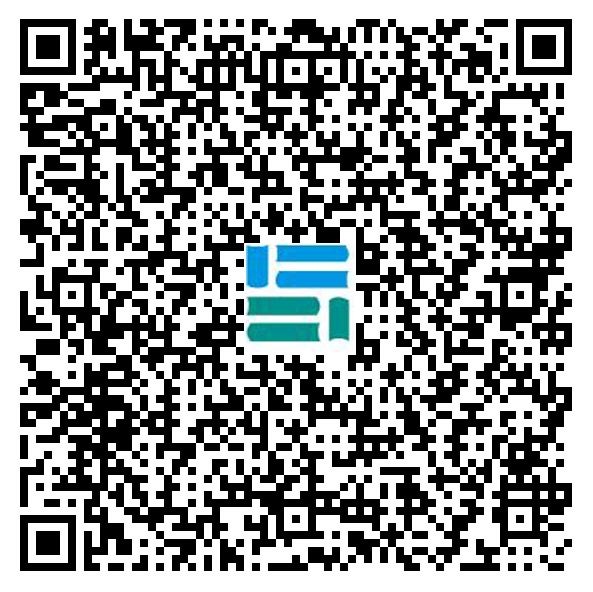 活動名稱活動簡介時間地點參與對象/參與人次收費方式參加資訊/洽詢電話周日Book親親說透過多元型態的故事活動及親子共同參與方式，引發兒童閱讀動機，發現閱讀樂趣，進而培養閱讀習慣，帶領孩子一同進入閱讀的世界。時間:4/2、4/9、4/16、4/23、4/30下午3:00~3:30地點:總館1樓兒童學習中心兒童，每場次約30人免費詳細資訊請上本館網站查詢www.nlpi.edu.tw或洽(04)2262-5100分機1120周日兒童故事活動結合兒童繪本、圖書館體感裝置等進行說故事及數位資源學習活動。時間:4/2、4/9、4/16、4/23、4/30下午4:00~4:30地點:總館1樓兒童學習中心兒童，每場次約30人免費詳細資訊請上本館網站查詢www.nlpi.edu.tw或洽(04)2262-5100分機1120活動名稱活動簡介時間地點參與對象/參與人次收費方式參加資訊/洽詢電話兒童節目特別活動—聽小茱姊姊一起長知識，拿好禮教育電台週一至周五中午12:30-13:00連續播出由小茱姊姊主持「我的世界好朋友」、「賽恩思遊樂園」、「我愛福爾摩沙」、「小偵探看媒體」、「世界樂來樂好聽」系列兒童節目，兒童節期間至「教育電台聲動全世界」FB粉絲專頁指定貼文下方留言收聽心得，即能參加抽獎活動，獲得麥寶小禮！請參閱教育電臺網站各地收聽頻率及網路電臺<節目線上收聽>。不限無(02)23880600